Corso di Training Autogeno Analitico13 settembre 2024 – 20 dicembre 2024Sede del Corso: Roma – Corso d'Italia 38/ANOME: COGNOME: LUOGO E DATA DI NASCITA: INDIRIZZO: CITTà: CAP: MAIL: CELLULARE: CODICE FISCALE: PARTITA IVA: AFFILIAZIONE CON (sottolineare la scelta):NESSUNA		ICSAT		IdO		ARPA		TEIKAMPAGAMENTO (sottolineare la scelta):Unica soluzione:		800,00			690,00I rata iscrizione		400,00			345,00II rata saldo (15.10.2024)	400,00			345,00I bonifici vanno inviati a: IdO srl - BANCA BPER – IBAN: IT54B0538703202000004132029Causali: 	Corso Training Autogeno – Unica soluzione		Corso Training Autogeno – I rata iscrizione		Corso Training Autogeno – II rata saldoPer ogni pagamento va inviata la copia a: segr.formazione@ortofonologia.itRicevuta la copia del pagamento, si procederà all’iscrizione.Allegare foto formato tessera:Data:							Firma	_______________________IdOIstituto di Ortofonologia - Roma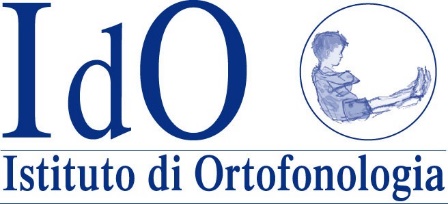 Con il patrocinio diICSATItalian Commettee of Autogenic Therapy – Roma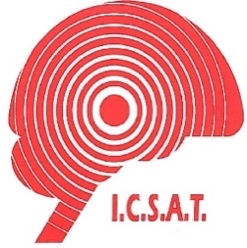 Centro TeikamCentro di Bionomia ePsicologia Analitica – Cagliari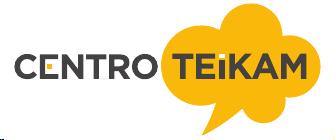 